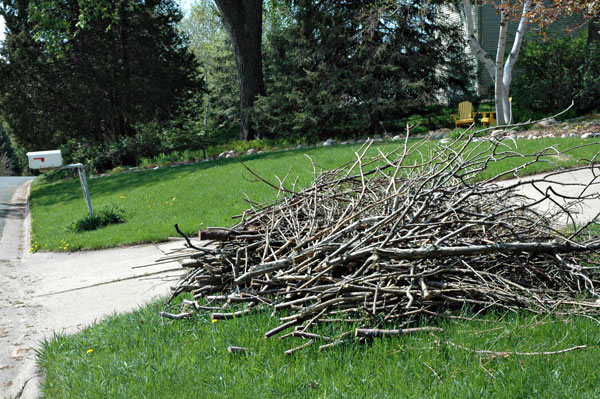 Revised 1/2016      Yard Waste Site Open                             Village of Palmyra - 2020                    Brush Collection       Y.W. Open - Weather Dependent      Brush Chipping & Yard Waste Site Schedule             Electronic Waste Site      Yard Waste Site Open                             Village of Palmyra - 2020                    Brush Collection       Y.W. Open - Weather Dependent      Brush Chipping & Yard Waste Site Schedule             Electronic Waste Site      Yard Waste Site Open                             Village of Palmyra - 2020                    Brush Collection       Y.W. Open - Weather Dependent      Brush Chipping & Yard Waste Site Schedule             Electronic Waste Site      Yard Waste Site Open                             Village of Palmyra - 2020                    Brush Collection       Y.W. Open - Weather Dependent      Brush Chipping & Yard Waste Site Schedule             Electronic Waste Site